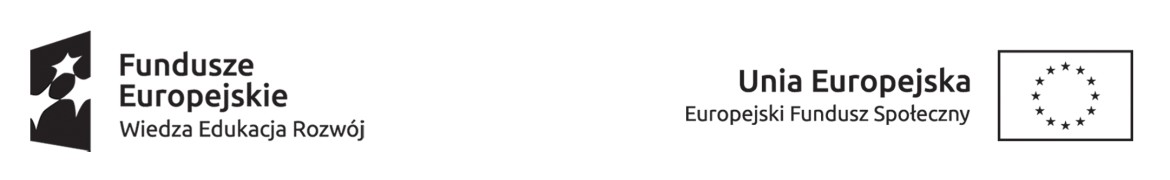 _________________________                                     Nazwa Wykonawcy                                                                                   Grudziądz dnia ____/_____ 2020 r.Oświadczenie 		Niniejszym oświadczam, że:będziemy posiadali Inspektora Ochrony Danych Osobowych powołanego przepisami rozporzadzenia Parlamentu Europejskiego i Rady (UE) 2016/679 z 27 kwietnia 2016 roku w sprawie ochrony osób fizycznych w związku z przetwarzaniem danych osobowych i w sprawie swobodnego przepływu takich danych (RODO) i spełniali warunki wynikajace z RODO oraz;posiadamy wiedzę, kto pełni rolę Administratora danych osób bezrobotnych skierowanych 
w ramach postępowania na szkolenie „ABC Przedsiębiorczości”, nr NOK.272.4.2020.                                                                                                                                                _________________________________________________            podpis osób wskazanych w dokumencie uprawniającym          do występowania w obrocie prawnym lub posiadających pełnomocnictwo